Geroosterde spruiten met chilisaus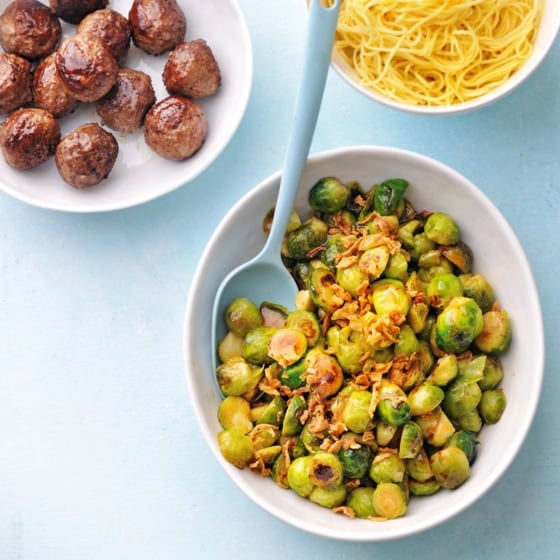 Ingrediënten: 4 personen:Bovenkant formulierBereidingswijze:Kook de spruiten 3 min. Giet af in een zeef en spoel af met koud water.Halveer de spruiten. Verhit de olie in een koekenpan en bak de spruiten 4 min. op hoog vuur. Schep de spruiten pas na 2 min. om. Voeg de chilisaus toe en roerbak nog 1 min.Doe de spruiten in een schaal besprenkel en bestrooi met de gebakken uitjes.700 ggeschoonde spruitjes1 elolijfolie3 elJumbo sweet chilisaus2 elgebakken uitjes